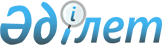 О районном бюджете на 2012 - 2014 годы
					
			Утративший силу
			
			
		
					Решение Байзакского районного маслихата Жамбылской области от 20 декабря 2011 года № 47-3. Зарегистрировано Управлением юстиции Байзакского района 23 декабря 2011 года за № 6-2-133. Утратило силу в связи с истечением срока применения - (письмо Департамента юстиции Жамбылской области от 11 марта 2013 года № 2-2-17/388)      Сноска. Утратило силу в связи с истечением срока применения - (письмо Департамента юстиции Жамбылской области от 11.03.2013 № 2-2-17/388).

      Примечание РЦПИ:

      В тексте сохранена авторская орфография и пунктуация.

      В соответствии со статьей 9 Бюджетного кодекса Республики Казахстан от 4 декабря 2008 года и статьей 6 Закона Республики Казахстан от 23 января 2001 года «О местном государственном управлении и самоуправлении в Республике Казахстан» районный маслихат РЕШИЛ:



      1. Утвердить районный бюджет на 2012 – 2014 годы согласно приложениям 1, 2, 3, в том числе на 2012 год в следующих объемах:



      1) доходы – 6 529 196 тысяч тенге, в том числе:

      налоговые поступления – 823 141 тысяч тенге;

      неналоговые поступления – 5 554 тысяч тенге;

      поступления от продажи основного капитала – 5 487 тысяч тенге;

      поступления трансфертов – 5 695 014 тысяч тенге;



      2) затраты – 6 567 444 тысяч тенге;



      3) чистое бюджетное кредитование – 19 407 тысяч тенге, в том числе:

      бюджетные кредиты – 21 925 тысяч тенге;

      погашение бюджетных кредитов – 1 959 тысяч тенге;



      4) сальдо по операциям с финансовыми активами – 0 тенге, в том числе:

      приобретение финансовых активов – 0 тенге;

      поступления от продажи финансовых активов государства – 0 тенге;



      5) дефицит бюджета (профицит) – - 57 655 тысяч тенге;



      6) финансирование дефицита бюджета (использование профицита) –  57 655 тысяч тенге.      Сноска. Пункт 1 с изменениями, внесенными решением Байзакского  районного маслихата от 14.03.2012 № 3-2; 13.04.2012 № 5-2; 10.05.2012  № 6-2; 27.06.2012 № 7-6; 03.08.2012 № 8-4; 27.11.2012 № 10-2  (вводится в действие с 01.01.2012).



      2. Объем субвенции передаваемых из областного бюджета в районный бюджет на 2012 год установлено в размере 3 735 014 тысяч тенге.

      Установить на 2012 – 2014 годы норматив распределения в районный бюджет поступлений по индивидуальному подоходному налогу и социальному налогу в размере 50 процентов.



      3. Утвердить резерв местного исполнительного органа района в размере 16 200 тысяч тенге.      Сноска. Пункт 3 с изменениями, внесенными решением Байзакского  районного маслихата от 14.03.2012 № 3-2 (вводится в действие с 01.01.2012).



      4. Перечень местных бюджетных программ, не подлежащих секвестру в процессе исполнения местного бюджета на 2012 год утвердить согласно приложению 4.



      5. Размеры поступлений в 2012 году от продажи земельных участков сельскохозяйственного назначения в Национальный фонд Республики Казахстан утвердить в соответствии с приложением 5.



      6. Перечень бюджетных программ на 2012 год по аульным (сельским) округам утвердить согласно приложению 6.



      7. Настоящее решение вступает в силу со дня государстсвенной регистрации в органах юстиции и вводится в действие с 1 января 2012 года.

      

      Председатель сессии                        Секретарь

      районного маслихата                        районного маслихата

      Н. Есимов                                  А. Унетаева

Приложение 1 к решению

Байзакского районного маслихата

от 20 декабря 2011 года № 47- Районный бюджет на 2012 год      Сноска. Приложение 1 в редакции решения Байзакского районного маслихата от 27.11.2012 № 10-2 (вводится в действие с 01.01.2012).

Приложение 2

к решению Байзакского районного маслихата

от 20 декабря 2011 года № 47-3 Районный бюджет на 2013 год

Приложение 3

к решению Байзакского районного

маслихата от 20 декабря 2011 года № 47-3 Районный бюджет на 2014 год

Приложение 4

к решению Байзакского районного

маслихата от 20 декабря 2011 года № 47-3  Перечень местных бюджетных программ, не подлежащих секвестру в процессе исполнения местного бюджета на 2012 год

Приложение 5

к решению Байзакского районного

маслихата от 20 декабря 2011 года № 47-3 Размеры поступлений в 2012 году от продажи земельных участков сельскохозяйственного назначения в Национальный фонд Республики Казахстан

Приложение 6

к решению Байзакского районного

маслихата от 20 декабря

2011 года № 47-3 Перечень бюджетных программ на 2012 год по аульным (сельским) округам Байзакского района тыс.тенгепродолжение таблицы:
					© 2012. РГП на ПХВ «Институт законодательства и правовой информации Республики Казахстан» Министерства юстиции Республики Казахстан
				КатегорияКатегорияКатегорияКатегория2012 год, тыс тенгеКлассКлассКласс2012 год, тыс тенгеПодклассПодкласс2012 год, тыс тенгеНаименование2012 год, тыс тенге1. ДОХОДЫ6 529 1961Налоговые поступления823 14101Подоходный налог143 0202Индивидуальный подоходный налог143 02003Социальный налог135 5741Социальный налог135 57404Hалоги на собственность517 7781Hалоги на имущество454 9773Земельный налог10 0644Hалог на транспортные средства48 9495Единый земельный налог3 78805Внутренние налоги на товары, работы и услуги19 5852Акцизы10 0503Поступления за использование природных и других ресурсов9894Сборы за ведение предпринимательской и профессиональной деятельности8 4215Налог на игорный бизнес12508Обязательные платежи, взимаемые за совершение юридически значимых действий и (или) выдачу документов уполномоченными на то государственными органами или должностными лицами7 1841Государственная пошлина7 1842Неналоговые поступления5 55401Доходы от государственной собственности1 1561Поступления части чистого дохода государственных предприятий975Доходы от аренды имущества, находящегося в государственной собственности1 05903Поступления денег от проведения государственных закупок, организуемых государственными учреждениями, финансируемыми из государственного бюджета01Поступления денег от проведения государственных закупок, организуемых государственными учреждениями, финансируемыми из государственного бюджета004Штрафы, пени, санкции, взыскания, налагаемые государственными учреждениями, финансируемыми из государственного бюджета, а также содержащимися и финансируемыми из бюджета (сметы расходов) Национального Банка Республики Казахстан6721Штрафы, пени, санкции, взыскания, налагаемые государственными учреждениями, финансируемыми из государственного бюджета, а также содержащимися и финансируемыми из бюджета (сметы расходов) Национального Банка Республики Казахстан, за исключением поступлений67206Прочие неналоговые поступления3 7261Прочие неналоговые поступления3 7263Поступления от продажи основного капитала5 4871Продажа государственного имущества, закрепленного за государственными учреждениями1202Поступления от продажи имущества, закрепленного за государственными учреждениями, финансируемыми из местного бюджета12003Продажа земли и нематериальных активов5 3671Продажа земли4 0002Продажа нематериальных активов1 3674Поступления трансфертов5 695 01402Трансферты из вышестоящих органов государственного управления5 695 0142Трансферты из областного бюджета5 695 014Функциональная группаФункциональная группаФункциональная группаФункциональная группа2012 год сумма в тыс. тенгеАдминистратор бюджетных программАдминистратор бюджетных программАдминистратор бюджетных программ2012 год сумма в тыс. тенгеПрограммаПрограмма2012 год сумма в тыс. тенгеНаименование2012 год сумма в тыс. тенге2. Затраты6 567 44401Государственные услуги общего характера341 51101112Аппарат маслихата района (города областного значения)20 68601112001Услуги по обеспечению деятельности маслихата района (города областного значения)14 79601112003Капитальные расходы государственных органов5 89001122Аппарат акима района (города областного значения)100 43301122001Услуги по обеспечению деятельности акима района (города областного значения)83 53301122002Создание информационных систем4 00001122003Капитальные расходы государственных органов12 90001123Аппарат акима района в городе, города районного значения, поселка, аула (села), аульного (сельского) округа187 61501123001Услуги по обеспечению деятельности акима района в городе, города районного значения, поселка, аула (села), аульного (сельского) округа182 92001123022Капитальные расходы государственных органов4 69501452Отдел финансов района (города областного значения)19 25501452001Услуги по реализации государственной политики в области исполнения бюджета района (города областного значения) и управления коммунальной собственностью района (города областного значения)16 42001452003Проведение оценки имущества в целях налогообложения2 157010Приватизация, управление коммунальным имуществом, постприватизационная деятельность и регулирование споров, связанных с этим225011Учет, хранение, оценка и реализация имущества, поступившего в коммунальную собственность9001452018Капитальные расходы государственных органов36301453Отдел экономики и бюджетного планирования района (города областного значения)13 52201453001Услуги по реализации государственной политики в области формирования и развития экономической политики, системы государственного планирования и управления района (города областного значения)13 32301453004Капитальные расходы государственных органов19902Оборона2 50002122Аппарат акима района (города областного значения)2 50002122005Мероприятия в рамках исполнения всеобщей воинской обязанности2 50003Общественный порядок, безопасность, правовая, судебная, уголовно-исполнительная деятельность1 37703458Отдел жилищно-коммунального хозяйства, пассажирского транспорта и автомобильных дорог района (города областного значения)1 37703458021Обеспечение безопасности дорожного движения в населенных пунктах1 37704Образование4 768 69604464Отдел образования района (города областного значения)561 25404471009Обеспечение дошкольного воспитания и обучения298 276021Увеличение размера доплаты за квалификационную категориювоспитателям детских садов, мини центров, школ-интернатов: общего типа, специальных (коррекционных), специализированных для одаренных детей, организаций образования для детей-сирот и детей, оставшихся без попечения родителей, центров адаптации несовершеннолетних за счет трансфертов из республиканского бюджета2 560040Реализация государственного образовательного заказа в дошкольных организациях образования260 41804123Аппарат акима района в городе, города районного значения, поселка, аула (села), аульного (сельского) округа4 36604123005Организация бесплатного подвоза учащихся до школы и обратно в аульной (сельской) местности4 36604464Отдел образования района (города областного значения)3 389 31204471003Общеобразовательное обучение3 220 17604471006Дополнительное образование для детей97 64404471063Повышение оплаты труда учителям, прошедшим повышение квалификации по учебным программам АОО «Назарбаев Интеллектуальные школы» за счет трансфертов из республиканского бюджета1 401064Увеличение размера доплаты за квалификационную категорию учителям организаций начального, основного среднего,общего среднего образования: школы, школы-интернаты: (общего типа, специальных (коррекционных), специализированных для одаренных детей, организаций образования для детей-сирот и детей, оставшихся без попечения родителей, за счет трансфертов из республиканского бюджета70 09104466Отдел архитектуры, градостроительства и строительства района (города областного значения)617 06304466037Строительство и реконструкция объектов образования617 06304464Отдел образования района (города областного значения)196 701001Услуги по реализации государственной политики на местном уровне в области образования15 50004471005Приобретение и доставка учебников, учебно-методических комплексов для государственных учреждений образования района (города областного значения)45 17004471007Проведение школьных олимпиад, внешкольных мероприятий и конкурсов районного (городского) масштаба500012Капитальные расходы государственных органов68 58004471015Ежемесячные выплаты денежных средств опекунам (попечителям) на содержание ребенка сироты (детей-сирот), и ребенка (детей), оставшегося без попечения родителей17 73304471020Обеспечение оборудованием, программным обеспечением детей-инвалидов, обучающихся на дому9 899067Капитальные расходы подведомственных государственных учреждений и организаций39 31906Социальная помощь и социальное обеспечение268 23606451Отдел занятости и социальных программ района (города областного значения)240 32206451002Программа занятости54 02206451004Оказание социальной помощи на приобретение топлива специалистам здравоохранения, образования, социального обеспечения, культуры и спорта в сельской местности в соответствии с законодательством Республики Казахстан5 44806451005Государственная адресная социальная помощь13 82706451006Жилищная помощь1 73306451007Социальная помощь отдельным категориям нуждающихся граждан по решениям местных представительных органов19 83106451010Материальное обеспечение детей-инвалидов, воспитывающихся и обучающихся на дому5 276014Оказание социальной помощи нуждающимся гражданам на дому16 14606451016Государственные пособия на детей до 18 лет93 01106451017Обеспечение нуждающихся инвалидов обязательными гигиеническими средствами и предоставление услуг специалистами жестового языка, индивидуальными помощниками в соответствии с индивидуальной программой реабилитации инвалида14 451023Обеспечение деятельности центров занятости населения16 57706451Отдел занятости и социальных программ района (города областного значения)27 91406451001Услуги по реализации государственной политики на местном уровне в области обеспечения занятости и реализации социальных программ для населения26 95306451011Оплата услуг по зачислению, выплате и доставке пособий и других социальных выплат78306451021Капитальные расходы государственных органов17807Жилищно-коммунальное хозяйство653 51307123Аппарат акима района в городе, города районного значения, поселка, аула (села), аульного (сельского) округа007123007Организация сохранения государственного жилищного фонда города районного значения, поселка, аула (села), аульного (сельского) округа0455Отдел культуры и развития языков района (города областного значения)48 281024Ремонт объектов в рамках развития сельских населенных пунктов по Программе занятости 202048 28107466Отдел архитектуры, градостроительства и строительства района (города областного значения)16 20207466004Развитие и обустройство инженерно-коммуникационной инфраструктуры0018Развитие инженерно-коммуникационной инфраструктуры в рамках программы занятости 20200074Развитие и обустройство недостающей инженерно-коммуникационной инфраструктуры в рамках второго направления программы занятости 202016 202464Отдел образования района (города областного значения)25 163026Ремонт объектов в рамках развития сельских населенных пунктов по Программе занятости 202025 16307123Аппарат акима района в городе, города районного значения, поселка, аула (села), аульного (сельского) округа8 68007123014Организация водоснабжения населенных пунктов8 68007458Отдел жилищно-коммунального хозяйства, пассажирского транспорта и автомобильных дорог района (города областного значения)007458027Организация эксплуатации сетей газификации, находящихся в коммунальной собственности районов (городов областного значения)007466Отдел архитектуры, градостроительства и строительства района (города областного значения)506 95407466006Развитие системы водоснабжения506 95407123Аппарат акима района в городе, города районного значения, поселка, аула (села), аульного (сельского) округа48 23307123008Освещение улиц населенных пунктов13 48807123009Обеспечение санитарии населенных пунктов11 43207123010Содержание мест захоронений и погребение безродных007123011Благоустройство и озеленение населенных пунктов23 31307466Отдел архитектуры, градостроительства и строительства района (города областного значения)007466007Развитие благоустройства городов и населенных пунктов008Культура, спорт, туризм и информационное пространство183 87208455Отдел культуры и развития языков района (города областного значения)103 64608455003Поддержка культурно-досуговой работы86 55508455005Обеспечение функционирования зоопарков и дендропарков9 318009Обеспечение сохранности историко - культурного наследия и доступа к ним7 773465Отдел физической культуры и спорта района (города областного значения)4 455005Развитие массового спорта и национальных видов спорта1 650006Проведение спортивных соревнований на районном (города областного значения) уровне1 600007Подготовка и участие членов сборных команд района (города областного значения) по различным видам спорта на областных спортивных соревнованиях1 20508471Отдел образования, физической культуры и спорта района (города областного значения)008471013Развитие массового спорта и национальных видов спорта008471014Проведение спортивных соревнований на районном (города областного значения) уровне008471015Подготовка и участие членов сборных команд района (города областного значения) по различным видам спорта на областных спортивных соревнованиях008455Отдел культуры и развития языков района (города областного значения)35 58908455006Функционирование районных (городских) библиотек35 43908455007Развитие государственного языка и других языков народа Казахстана15008456Отдел внутренней политики района (города областного значения)16 00008456002Услуги по проведению государственной информационной политики через газеты и журналы16 00008456005Услуги по проведению государственной информационной политики через телерадиовещание008455Отдел культуры и развития языков района (города областного значения)10 58808455001Услуги по реализации государственной политики на местном уровне в области развития языков и культуры6 93608455010Капитальные расходы государственных органов152032Капитальные расходы подведомственных государственных учреждений и организаций3 50008456Отдел внутренней политики района (города областного значения)10 24708456001Услуги по реализации государственной политики на местном уровне в области информации, укрепления государственности и формирования социального оптимизма граждан7 04708456003Реализация региональных программ в сфере молодежной политики3 20008456006Капитальные расходы государственных органов0465Отдел физической культуры и спорта района (города областного значения)3 347001Услуги по реализации государственной политики на местном уровне в сфере физической культуры и спорта3 347004Капитальные расходы государственных органов010Сельское, водное, лесное, рыбное хозяйство, особо охраняемые природные территории, охрана окружающей среды и животного мира, земельные отношения119 98210454Отдел предпринимательства и сельского хозяйства района (города областного значения)2 28710454009Бюджетные кредиты для реализации мер социальной поддержки специалистов социальной сферы сельских населенных пунктов010454099Реализация мер социальной поддержки специалистов социальной сферы сельских населенных пунктов за счет целевых трансфертов из республиканского бюджета2 28710473Отдел ветеринарии района (города областного значения)11 55610473001Услуги по реализации государственной политики на местном уровне в сфере ветеринарии7 38110473003Капитальные расходы государственных органов1 19510473007Организация отлова и уничтожения бродячих собак и кошек50010473008Возмещение владельцам стоимости изымаемых и уничтожаемых больных животных, продуктов и сырья животного происхождения1 170010Проведение мероприятий по идентификации сельскохозяйственных животных1 31010463Отдел земельных отношений района (города областного значения)10 12410463001Услуги по реализации государственной политики в области регулирования земельных отношений на территории района (города областного значения)10 12410463004Организация работ по зонированию земель0006Землеустройство, проводимое при установлении границ городов районного значения, районов в городе, поселков аулов (сел), аульных (сельских) округов010463007Капитальные расходы государственных органов010473Отдел ветеринарии района (города областного значения)96 01510473011Проведение противоэпизоотических мероприятий96 01511Промышленность, архитектурная, градостроительная и строительная деятельность33 92511466Отдел архитектуры, градостроительства и строительства района (города областного значения)33 92511466001Услуги по реализации государственной политики в области строительства, улучшения архитектурного облика городов, районов и населенных пунктов области и обеспечению рационального и эффективного градостроительного освоения территории района (города областного значения)28 29411466013Разработка схем градостроительного развития территории района, генеральных планов городов районного (областного) значения, поселков и иных сельских населенных пунктов5 35011466015Капитальные расходы государственных органов28112Транспорт и коммуникации130 15212458Отдел жилищно-коммунального хозяйства, пассажирского транспорта и автомобильных дорог района (города областного значения)130 15212458023Обеспечение функционирования автомобильных дорог130 15213Прочие55 71213123Аппарат акима района в городе, города районного значения, поселка, аула (села), аульного (сельского) округа12 04313454040Реализация мероприятий для решения вопросов обустройства аульных (сельских) округов в реализацию мер по содействию экономическому развитию регионов в рамках Программы «Развитие регионов» за счет целевых трансфертов из республиканского бюджета12 043454Отдел предпринимательства и сельского хозяйства района (города областного значения)0006Поддержка предпринимательской деятельности013452Отдел финансов района (города областного значения)16 25613452012Резерв местного исполнительного органа района (города областного значения)16 25613452014Формирование или увеличение уставного капитала юридических лиц013453Отдел экономики и бюджетного планирования района (города областного значения)15013453003Разработка или корректировка технико-экономического обоснования местных бюджетных инвестиционных проектов и концессионных проектов и проведение его экспертизы, консультативное сопровождение концессионных проектов15013454Отдел предпринимательства и сельского хозяйства района (города областного значения)19 86213454001Услуги по реализации государственной политики на местном уровне в области развития предпринимательства, промышленности и сельского хозяйства18 85513454007Капитальные расходы государственных органов1 00713458Отдел жилищно-коммунального хозяйства, пассажирского транспорта и автомобильных дорог района (города областного значения)7 40113458001Услуги по реализации государственной политики на местном уровне в области жилищно-коммунального хозяйства, пассажирского транспорта и автомобильных дорог7 26113458013Капитальные расходы государственных органов14013471Отдел образования, физической культуры и спорта района (города областного значения)013471001Услуги по обеспечению деятельности отдела образования, физической культуры и спорта013471018Капитальные расходы государственных органов014Обслуживание долга3114452Отдел финансов района (города областного значения)3114452005Обслуживание долга местных исполнительных органов014452013Обслуживание долга местных исполнительных органов по выплате вознаграждений и иных платежей по займам из областного бюджета3115Трансферты7 37815452Отдел финансов района (города областного значения)7 37815452006Возврат неиспользованных (недоиспользованных) целевых трансфертов6 13615452007Бюджетные изъятия015452016Возврат, использованных не по целевому назначению целевых трансфертов1 24215452020Целевые текущие трансферты в вышестоящие бюджеты в связи с изменением фонда оплаты труда в бюджетной сфере015452024Целевые текущие трансферты в вышестоящие бюджеты в связи с передачей функций государственных органов из нижестоящего уровня государственного управления в вышестоящий016Погашение займов55916452Отдел финансов района (города областного значения)55916452008Погашение долга местного исполнительного органа перед вышестоящим бюджетом016452009Погашение долга местного исполнительного органа016452021Возврат неиспользованных бюджетных кредитов, выданных из местного бюджета5593.Чистое бюджетное кредитование19 40710Сельское, водное, лесное, рыбное хозяйство, особо охраняемые природные территории, охрана окружающей среды и животного мира, земельные отношения21 36610454Отдел предпринимательства и сельского хозяйства района (города областного значения)21 36610454009Бюджетные кредиты для реализации мер социальной поддержки специалистов социальной сферы сельских населенных пунктов21 366КатегорияКатегорияКатегорияКатегория2012 год сумма в тыс. тенгеКлассКлассКласс2012 год сумма в тыс. тенгеПодклассПодкласс2012 год сумма в тыс. тенге5Погашение бюджетных кредитов1 95901Погашение бюджетных кредитов1 9591Погашение бюджетных кредитов, выданных из государственного бюджета1 959Функциональная группаФункциональная группаФункциональная группаФункциональная группа2012 год сумма в тыс. тенгеАдминистратор бюджетных программАдминистратор бюджетных программАдминистратор бюджетных программ2012 год сумма в тыс. тенгеПрограммаПрограмма2012 год сумма в тыс. тенге4. Сальдо по операциям с финансовыми активами013Прочие0452Отдел финансов района (города областного значения)0014Формирование или увеличение уставного капитала юридических лиц0КатегорияКатегорияКатегорияКатегория2012 год сумма в тыс. тенгеКлассКлассКласс2012 год сумма в тыс. тенгеПодклассПодкласс2012 год сумма в тыс. тенге6Поступления от продажи финансовых активов государства001Поступления от продажи финансовых активов государства01Поступления от продажи финансовых активов внутри страны0Функциональная группаФункциональная группаФункциональная группаФункциональная группа2012 год сумма в тыс. тенгеАдминистратор бюджетных программАдминистратор бюджетных программАдминистратор бюджетных программ2012 год сумма в тыс. тенгеПрограммаПрограмма2012 год сумма в тыс. тенге5.Дефицит бюджета (профицит)-57 6556. Финансирование дефицита бюджета (использование профицита)57 655КатегорияКатегорияКатегорияКатегория2012 год сумма в тыс. тенгеКлассКлассКласс2012 год сумма в тыс. тенгеПодклассПодкласс2012 год сумма в тыс. тенге7Поступления займов9 70801Внутренние государственные займы9 7082Договора по займам9 7088Используемые остатки бюджетных средств49 906Функциональная группаФункциональная группаФункциональная группаФункциональная группа2012 год сумма в тыс. тенгеАдминистратор бюджетных программАдминистратор бюджетных программАдминистратор бюджетных программ2012 год сумма в тыс. тенгеПрограммаПрограмма2012 год сумма в тыс. тенге16Погашение займов1 95916452Отдел финансов района (города областного значения)1 95916452008Погашение долга местного исполнительного органа перед вышестоящим бюджетом1 959КатегорияКатегорияКатегорияКатегория2013 год, тыс тенгеКлассКлассКласс2013 год, тыс тенгеПодклассПодкласс2013 год, тыс тенгеНаименование2013 год, тыс тенге1. ДОХОДЫ5 670 3701Налоговые поступления782 75101Подоходный налог151 2502Индивидуальный подоходный налог151 25003Социальный налог139 2501Социальный налог139 25004Hалоги на собственность466 7481Hалоги на имущество413 8503Земельный налог8 2984Hалог на транспортные средства40 5505Единый земельный налог4 05005Внутренние налоги на товары, работы и услуги18 7052Акцизы11 8503Поступления за использование природных и других ресурсов1 3504Сборы за ведение предпринимательской и профессиональной деятельности5 3855Налог на игорный бизнес12008Обязательные платежи, взимаемые за совершение юридически значимых действий и (или) выдачу документов уполномоченными на то государственными органами или должностными лицами6 7981Государственная пошлина6 7982Неналоговые поступления2 20501Доходы от государственной собственности01Поступления части чистого дохода государственных предприятий05Доходы от аренды имущества, находящегося в государственной собственности003Поступления денег от проведения государственных закупок, организуемых государственными учреждениями, финансируемыми из государственного бюджета01Поступления денег от проведения государственных закупок, организуемых государственными учреждениями, финансируемыми из государственного бюджета004Штрафы, пени, санкции, взыскания, налагаемые государственными учреждениями, финансируемыми из государственного бюджета, а также содержащимися и финансируемыми из бюджета (сметы расходов) Национального Банка Республики Казахстан551Штрафы, пени, санкции, взыскания, налагаемые государственными учреждениями, финансируемыми из государственного бюджета, а также содержащимися и финансируемыми из бюджета (сметы расходов) Национального Банка Республики Казахстан, за исключением поступлений5506Прочие неналоговые поступления2 1501Прочие неналоговые поступления2 1503Поступления от продажи основного капитала6 2551Продажа государственного имущества, закрепленного за государственными учреждениями02Поступления от продажи имущества, закрепленного за государственными учреждениями, финансируемыми из местного бюджета003Продажа земли и нематериальных активов6 2551Продажа земли6 0002Продажа нематериальных активов2554Поступления трансфертов4 879 15902Трансферты из вышестоящих органов государственного управления4 879 1592Трансферты из областного бюджета4 879 159Функциональная группаФункциональная группаФункциональная группаФункциональная группа2013 год сумма тыс. тенгеАдминистратор бюджетных программАдминистратор бюджетных программАдминистратор бюджетных программ2013 год сумма тыс. тенгеПрограммаПрограмма2013 год сумма тыс. тенгеНаименование2013 год сумма тыс. тенге2. Затраты5 670 37001Государственные услуги общего характера343 06001112Аппарат маслихата района (города областного значения)16 78501112001Услуги по обеспечению деятельности маслихата района (города областного значения)16 63501112003Капитальные расходы государственных органов15001122Аппарат акима района (города областного значения)97 15201122001Услуги по обеспечению деятельности акима района (города областного значения)83 75201122002Создание информационных систем001122003Капитальные расходы государственных органов13 40001123Аппарат акима района в городе, города районного значения, поселка, аула (села), аульного (сельского) округа194 29301123001Услуги по обеспечению деятельности акима района в городе, города районного значения, поселка, аула (села), аульного (сельского) округа193 44901123022Капитальные расходы государственных органов84401452Отдел финансов района (города областного значения)21 87401452001Услуги по реализации государственной политики в области исполнения бюджета района (города областного значения) и управления коммунальной собственностью района (города областного значения)19 92401452003Проведение оценки имущества в целях налогообложения1 20001452018Капитальные расходы государственных органов75001453Отдел экономики и бюджетного планирования района (города областного значения)12 95601453001Услуги по реализации государственной политики в области формирования и развития экономической политики, системы государственного планирования и управления района (города областного значения)12 75601453004Капитальные расходы государственных органов20002Оборона1 50002122Аппарат акима района (города областного значения)1 50002122005Мероприятия в рамках исполнения всеобщей воинской обязанности1 50003Общественный порядок, безопасность, правовая, судебная, уголовно-исполнительная деятельность1 30003458Отдел жилищно-коммунального хозяйства, пассажирского транспорта и автомобильных дорог района (города областного значения)1 30003458021Обеспечение безопасности дорожного движения в населенных пунктах1 30004Образование4 092 48504471Отдел образования, физической культуры и спорта района (города областного значения)591 31704471003Обеспечение деятельности организаций дошкольного воспитания и обучения588 757025Увеличение размера доплаты за квалификационную категорию воспитателям дошкольных организаций образования за счет трансфертов из республиканского бюджета2 56004123Аппарат акима района в городе, города районного значения, поселка, аула (села), аульного (сельского) округа3 50004123005Организация бесплатного подвоза учащихся до школы и обратно в аульной (сельской) местности3 50004471Отдел образования, физической культуры и спорта района (города областного значения)3 258 15204471004Общеобразовательное обучение3 053 77304471005Дополнительное образование для детей и юношества74 06304471063Целевые текущие трансферты областным бюджетам, бюджетам городов Астаны и Алматы на повышение оплаты труда учителям, прошедшим повышение квалификации по учебным программам АОО «Назарбаев интеллектуальные школы»57 225064Увеличение размера доплаты за квалификационную категорию воспитателям дошкольных организаций образования за счет трансфертов из республиканского бюджета73 09104466Отдел архитектуры, градостроительства и строительства района (города областного значения)142 20004466037Строительство и реконструкция объектов образования142 20004471Отдел образования, физической культуры и спорта района (города областного значения)97 31604471008Информатизация системы образования в государственных учреждениях образования района (города областного значения)004471009Приобретение и доставка учебников, учебно-методических комплексов для государственных учреждений образования района (города областного значения)35 50004471010Проведение школьных олимпиад, внешкольных мероприятий и конкурсов районного (городского) масштаба37504471020Ежемесячные выплаты денежных средств опекунам (попечителям) на содержание ребенка сироты (детей-сирот), и ребенка (детей), оставшегося без попечения родителей29 70704471023Обеспечение оборудованием, программным обеспечением детей-инвалидов, обучающихся на дому31 73406Социальная помощь и социальное обеспечение352 69206123Аппарат акима района в городе, города районного значения, поселка, аула (села), аульного (сельского) округа12 78506123003Оказание социальной помощи нуждающимся гражданам на дому12 78506451Отдел занятости и социальных программ района (города областного значения)308 57506451002Программа занятости81 65406451004Оказание социальной помощи на приобретение топлива специалистам здравоохранения, образования, социального обеспечения, культуры и спорта в сельской местности в соответствии с законодательством Республики Казахстан7 50006451005Государственная адресная социальная помощь12 31106451006Жилищная помощь58 96106451007Социальная помощь отдельным категориям нуждающихся граждан по решениям местных представительных органов18 06506451010Материальное обеспечение детей-инвалидов, воспитывающихся и обучающихся на дому5 92206451016Государственные пособия на детей до 18 лет94 41506451017Обеспечение нуждающихся инвалидов обязательными гигиеническими средствами и предоставление услуг специалистами жестового языка, индивидуальными помощниками в соответствии с индивидуальной программой реабилитации инвалида11 331023Обеспечение деятельности центров занятости населения18 41606451Отдел занятости и социальных программ района (города областного значения)31 33206451001Услуги по реализации государственной политики на местном уровне в области обеспечения занятости и реализации социальных программ для населения29 70106451011Оплата услуг по зачислению, выплате и доставке пособий и других социальных выплат1 63106451021Капитальные расходы государственных органов007Жилищно-коммунальное хозяйство100 05007123Аппарат акима района в городе, города районного значения, поселка, аула (села), аульного (сельского) округа007123007Организация сохранения государственного жилищного фонда города районного значения, поселка, аула (села), аульного (сельского) округа007466Отдел архитектуры, градостроительства и строительства района (города областного значения)58107466004Развитие и обустройство инженерно-коммуникационной инфраструктуры0018Строительство и (или) приобретение жилья и развитие инженерно-коммуникационной инфраструктуры в рамках Программы занятости 202058107123Аппарат акима района в городе, города районного значения, поселка, аула (села), аульного (сельского) округа11 50007123014Организация водоснабжения населенных пунктов11 50007458Отдел жилищно-коммунального хозяйства, пассажирского транспорта и автомобильных дорог района (города областного значения)007458027Организация эксплуатации сетей газификации, находящихся в коммунальной собственности районов (городов областного значения)007466Отдел архитектуры, градостроительства и строительства района (города областного значения)37 90007466006Развитие системы водоснабжения37 90007123Аппарат акима района в городе, города районного значения, поселка, аула (села), аульного (сельского) округа50 06907123008Освещение улиц населенных пунктов10 50007123009Обеспечение санитарии населенных пунктов8 00007123010Содержание мест захоронений и погребение безродных15007123011Благоустройство и озеленение населенных пунктов31 41907466Отдел архитектуры, градостроительства и строительства района (города областного значения)007466007Развитие благоустройства городов и населенных пунктов008Культура, спорт, туризм и информационное пространство171 22008455Отдел культуры и развития языков района (города областного значения)87 54808455003Поддержка культурно-досуговой работы85 29808455005Обеспечение функционирования зоопарков и дендропарков2 250009Обеспечение сохранности историко - культурного наследия и доступа к ним008471Отдел образования, физической культуры и спорта района (города областного значения)9 50008471013Развитие массового спорта и национальных видов спорта3 50008471014Проведение спортивных соревнований на районном (города областного значения) уровне3 00008471015Подготовка и участие членов сборных команд района (города областного значения) по различным видам спорта на областных спортивных соревнованиях3 00008455Отдел культуры и развития языков района (города областного значения)41 43608455006Функционирование районных (городских) библиотек41 30108455007Развитие государственного языка и других языков народа Казахстана13508456Отдел внутренней политики района (города областного значения)14 20008456002Услуги по проведению государственной информационной политики через газеты и журналы13 00008456005Услуги по проведению государственной информационной политики через телерадиовещание1 20008455Отдел культуры и развития языков района (города областного значения)7 49408455001Услуги по реализации государственной политики на местном уровне в области развития языков и культуры4 96408455010Капитальные расходы государственных органов2 53008456Отдел внутренней политики района (города областного значения)11 04208456001Услуги по реализации государственной политики на местном уровне в области информации, укрепления государственности и формирования социального оптимизма граждан7 94208456003Реализация региональных программ в сфере молодежной политики3 00008456006Капитальные расходы государственных органов10010Сельское, водное, лесное, рыбное хозяйство, особо охраняемые природные территории, охрана окружающей среды и животного мира, земельные отношения34 68010454Отдел предпринимательства и сельского хозяйства района (города областного значения)010454009Бюджетные кредиты для реализации мер социальной поддержки специалистов социальной сферы сельских населенных пунктов010454099Реализация мер социальной поддержки специалистов социальной сферы сельских населенных пунктов за счет целевых трансфертов из республиканского бюджета010473Отдел ветеринарии района (города областного значения)20 12510473001Услуги по реализации государственной политики на местном уровне в сфере ветеринарии6 62510473003Капитальные расходы государственных органов010473007Организация отлова и уничтожения бродячих собак и кошек50010473008Возмещение владельцам стоимости изымаемых и уничтожаемых больных животных, продуктов и сырья животного происхождения8 00010473009Проведение ветеринарных мероприятий по энзоотическим болезням животных5 00010463Отдел земельных отношений района (города областного значения)14 55510463001Услуги по реализации государственной политики в области регулирования земельных отношений на территории района (города областного значения)11 55510463004Организация работ по зонированию земель3 00010463007Капитальные расходы государственных органов010473Отдел ветеринарии района (города областного значения)010473011Проведение противоэпизоотических мероприятий011Промышленность, архитектурная, градостроительная и строительная деятельность27 01511466Отдел архитектуры, градостроительства и строительства района (города областного значения)27 01511466001Услуги по реализации государственной политики в области строительства, улучшения архитектурного облика городов, районов и населенных пунктов области и обеспечению рационального и эффективного градостроительного освоения территории района (города областно11 76511466013Разработка схем градостроительного развития территории района, генеральных планов городов районного (областного) значения, поселков и иных сельских населенных пунктов15 00011466015Капитальные расходы государственных органов25012Транспорт и коммуникации453 07612458Отдел жилищно-коммунального хозяйства, пассажирского транспорта и автомобильных дорог района (города областного значения)453 07612458023Обеспечение функционирования автомобильных дорог453 07613Прочие93 29213123Аппарат акима района в городе, города районного значения, поселка, аула (села), аульного (сельского) округа013454040Реализация мероприятий для решения вопросов обустройства аульных (сельских) округов в реализацию мер по содействию экономическому развитию регионов в рамках Программы «Развитие регионов» за счет целевых трансфертов из республиканского бюджета013452Отдел финансов района (города областного значения)12 00013452012Резерв местного исполнительного органа района (города областного значения)12 00013452014Формирование или увеличение уставного капитала юридических лиц013453Отдел экономики и бюджетного планирования района (города областного значения)18 00013453003Разработка или корректировка технико-экономического обоснования местных бюджетных инвестиционных проектов и концессионных проектов и проведение его экспертизы, консультативное сопровождение концессионных проектов18 00013454Отдел предпринимательства и сельского хозяйства района (города областного значения)18 22513454001Услуги по реализации государственной политики на местном уровне в области развития предпринимательства, промышленности и сельского хозяйства17 92513454007Капитальные расходы государственных органов30013458Отдел жилищно-коммунального хозяйства, пассажирского транспорта и автомобильных дорог района (города областного значения)6 47013458001Услуги по реализации государственной политики на местном уровне в области жилищно-коммунального хозяйства, пассажирского транспорта и автомобильных дорог6 32013458013Капитальные расходы государственных органов15013471Отдел образования, физической культуры и спорта района (города областного значения)38 59713471001Услуги по обеспечению деятельности отдела образования, физической культуры и спорта12 75613471018Капитальные расходы государственных органов25 84114Обслуживание долга014452Отдел финансов района (города областного значения)014452005Обслуживание долга местных исполнительных органов014452013Обслуживание долга местных исполнительных органов по выплате вознаграждений и иных платежей по займам из областного бюджета015Трансферты015452Отдел финансов района (города областного значения)015452006Возврат неиспользованных (недоиспользованных) целевых трансфертов015452007Бюджетные изъятия015452016Возврат, использованных не по целевому назначению целевых трансфертов015452020Целевые текущие трансферты в вышестоящие бюджеты в связи с изменением фонда оплаты труда в бюджетной сфере015452024Целевые текущие трансферты в вышестоящие бюджеты в связи с передачей функций государственных органов из нижестоящего уровня государственного управления в вышестоящий016Погашение займов016452Отдел финансов района (города областного значения)016452008Погашение долга местного исполнительного органа перед вышестоящим бюджетом016452009Погашение долга местного исполнительного органа016452021Возврат неиспользованных бюджетных кредитов, выданных из местного бюджета03.Чистое бюджетное кредитование9 708Бюджетные кредиты10 480Функциональная группаФункциональная группаФункциональная группаФункциональная группа2013 год сумма в тыс. тенгеАдминистратор бюджетных программАдминистратор бюджетных программАдминистратор бюджетных программ2013 год сумма в тыс. тенгеПрограмма НаименованиеПрограмма Наименование2013 год сумма в тыс. тенге10Сельское, водное, лесное, рыбное хозяйство, особо охраняемые природные территории, охрана окружающей среды и животного мира, земельные отношения9 70810454Отдел предпринимательства и сельского хозяйства района (города областного значения)9 70810454009Бюджетные кредиты для реализации мер социальной поддержки специалистов социальной сферы сельских населенных пунктов9 708КатегорияКатегорияКатегорияКатегория2013 год сумма в тыс. тенгеКласс НаименованиеКласс НаименованиеКласс Наименование2013 год сумма в тыс. тенгеПодклассПодкласс2013 год сумма в тыс. тенге5Погашение бюджетных кредитов77201Погашение бюджетных кредитов7721Погашение бюджетных кредитов, выданных из государственного бюджета772Функциональная группаФункциональная группаФункциональная группаФункциональная группа2013 год сумма в тыс. тенгеАдминистратор бюджетных программАдминистратор бюджетных программАдминистратор бюджетных программ2013 год сумма в тыс. тенгеПрограмма НаименованиеПрограмма Наименование2013 год сумма в тыс. тенге4. Сальдо по операциям с финансовыми активами0Приобретение финансовых активов013Прочие0452Отдел финансов района (города областного значения)0014Формирование или увеличение уставного капитала юридических лиц0КатегорияКатегорияКатегорияКатегория2013 год сумма в тыс. тенгеКласс НаименованиеКласс НаименованиеКласс Наименование2013 год сумма в тыс. тенгеПодклассПодкласс2013 год сумма в тыс. тенге6Поступления от продажи финансовых активов государства001Поступления от продажи финансовых активов государства01Поступления от продажи финансовых активов внутри страны0Функциональная группаФункциональная группаФункциональная группаФункциональная группа2013 год сумма в тыс. тенгеАдминистратор бюджетных программАдминистратор бюджетных программАдминистратор бюджетных программ2013 год сумма в тыс. тенгеПрограмма НаименованиеПрограмма Наименование2013 год сумма в тыс. тенге5.Дефицит бюджета (профицит)-9 7086. Финансирование дефицита бюджета (использование профицита)9 708КатегорияКатегорияКатегорияКатегория2013 год сумма в тыс. тенгеКласс НаименованиеКласс НаименованиеКласс Наименование2013 год сумма в тыс. тенгеПодклассПодкласс2013 год сумма в тыс. тенге7Поступления займов10 48001Внутренние государственные займы10 4802Договора по займам10 4808Используемые остатки бюджетных средств0Функциональная группаФункциональная группаФункциональная группаФункциональная группа2013 год сумма в тыс. тенгеАдминистратор бюджетных программАдминистратор бюджетных программАдминистратор бюджетных программ2013 год сумма в тыс. тенгеПрограмма НаименованиеПрограмма Наименование2013 год сумма в тыс. тенге16Погашение займов77216452Отдел финансов района (города областного значения)77216452008Погашение долга местного исполнительного органа перед вышестоящим бюджетом772КатегорияКатегорияКатегорияКатегория2014 год, тыс тенгеКлассКлассКласс2014 год, тыс тенгеПодклассПодкласс2014 год, тыс тенгеНаименование2014 год, тыс тенге1. ДОХОДЫ6 917 4841Налоговые поступления798 81301Подоходный налог157 2502Индивидуальный подоходный налог157 25003Социальный налог144 2501Социальный налог144 25004Hалоги на собственность470 6801Hалоги на имущество417 0003Земельный налог8 4804Hалог на транспортные средства41 1005Единый земельный налог4 10005Внутренние налоги на товары, работы и услуги19 7052Акцизы12 4503Поступления за использование природных и других ресурсов1 4004Сборы за ведение предпринимательской и профессиональной деятельности5 5855Налог на игорный бизнес27008Обязательные платежи, взимаемые за совершение юридически значимых действий и (или) выдачу документов уполномоченными на то государственными органами или должностными лицами6 9281Государственная пошлина6 9282Неналоговые поступления2 26001Доходы от государственной собственности01Поступления части чистого дохода государственных предприятий05Доходы от аренды имущества, находящегося в государственной собственности003Поступления денег от проведения государственных закупок, организуемых государственными учреждениями, финансируемыми из государственного бюджета01Поступления денег от проведения государственных закупок, организуемых государственными учреждениями, финансируемыми из государственного бюджета004Штрафы, пени, санкции, взыскания, налагаемые государственными учреждениями, финансируемыми из государственного бюджета, а также содержащимися и финансируемыми из бюджета (сметы расходов) Национального Банка Республики Казахстан601Штрафы, пени, санкции, взыскания, налагаемые государственными учреждениями, финансируемыми из государственного бюджета, а также содержащимися и финансируемыми из бюджета (сметы расходов) Национального Банка Республики Казахстан, за исключением поступлений от организаций нефтяного сектора6006Прочие неналоговые поступления2 2001Прочие неналоговые поступления2 2003Поступления от продажи основного капитала6 2551Продажа государственного имущества, закрепленного за государственными учреждениями02Поступления от продажи имущества, закрепленного за государственными учреждениями, финансируемыми из местного бюджета003Продажа земли и нематериальных активов6 2551Продажа земли6 0002Продажа нематериальных активов2554Поступления трансфертов6 110 15602Трансферты из вышестоящих органов государственного управления6 110 1562Трансферты из областного бюджета6 110 156Функциональная группаФункциональная группаФункциональная группаФункциональная группа2014 год сумма в тыс. тенгеАдминистратор бюджетных программАдминистратор бюджетных программАдминистратор бюджетных программ2014 год сумма в тыс. тенгеПрограммаПрограмма2014 год сумма в тыс. тенгеНаименование2014 год сумма в тыс. тенге2. Затраты6 917 48401Государственные услуги общего характера343 20501112Аппарат маслихата района (города областного значения)16 78501112001Услуги по обеспечению деятельности маслихата района (города областного значения)16 63501112003Капитальные расходы государственных органов15001122Аппарат акима района (города областного значения)97 15201122001Услуги по обеспечению деятельности акима района (города областного значения)83 75201122002Создание информационных систем001122003Капитальные расходы государственных органов13 40001123Аппарат акима района в городе, города районного значения, поселка, аула (села), аульного (сельского) округа194 43801123001Услуги по обеспечению деятельности акима района в городе, города районного значения, поселка, аула (села), аульного (сельского) округа193 59401123022Капитальные расходы государственных органов84401452Отдел финансов района (города областного значения)21 87401452001Услуги по реализации государственной политики в области исполнения бюджета района (города областного значения) и управления коммунальной собственностью района (города областного значения)19 92401452003Проведение оценки имущества в целях налогообложения1 20001452018Капитальные расходы государственных органов75001453Отдел экономики и бюджетного планирования района (города областного значения)12 95601453001Услуги по реализации государственной политики в области формирования и развития экономической политики, системы государственного планирования и управления района (города областного значения)12 75601453004Капитальные расходы государственных органов20002Оборона1 50002122Аппарат акима района (города областного значения)1 50002122005Мероприятия в рамках исполнения всеобщей воинской обязанности1 50003Общественный порядок, безопасность, правовая, судебная, уголовно-исполнительная деятельность1 30003458Отдел жилищно-коммунального хозяйства, пассажирского транспорта и автомобильных дорог района (города областного значения)1 30003458021Обеспечение безопасности дорожного движения в населенных пунктах1 30004Образование5 521 67104471Отдел образования, физической культуры и спорта района (города областного значения)639 25304471003Обеспечение деятельности организаций дошкольного воспитания и обучения636 693025Увеличение размера доплаты за квалификационную категорию воспитателям дошкольных организаций образования за счет трансфертов из республиканского бюджета2 56004123Аппарат акима района в городе, города районного значения, поселка, аула (села), аульного (сельского) округа3 50004123005Организация бесплатного подвоза учащихся до школы и обратно в аульной (сельской) местности3 50004471Отдел образования, физической культуры и спорта района (города областного значения)4 379 63804471004Общеобразовательное обучение4 071 12004471005Дополнительное образование для детей и юношества74 06304471063Целевые текущие трансферты областным бюджетам, бюджетам городов Астаны и Алматы на повышение оплаты труда учителям, прошедшим повышение квалификации по учебным программам АОО «Назарбаев интеллектуальные школы»161 364064Увеличение размера доплаты за квалификационную категорию воспитателям дошкольных организаций образования за счет трансфертов из республиканского бюджета73 09104466Отдел архитектуры, градостроительства и строительства района (города областного значения)43 327104466037Строительство и реконструкция объектов образования43 327104471Отдел образования, физической культуры и спорта района (города областного значения)66 00904471008Информатизация системы образования в государственных учреждениях образования района (города областного значения)004471009Приобретение и доставка учебников, учебно-методических комплексов для государственных учреждений образования района (города областного значения)35 50004471010Проведение школьных олимпиад, внешкольных мероприятий и конкурсов районного (городского) масштаба37504471020Ежемесячные выплаты денежных средств опекунам (попечителям) на содержание ребенка сироты (детей-сирот), и ребенка (детей), оставшегося без попечения родителей004471023Обеспечение оборудованием, программным обеспечением детей-инвалидов, обучающихся на дому30 13406Социальная помощь и социальное обеспечение414 87006123Аппарат акима района в городе, города районного значения, поселка, аула (села), аульного (сельского) округа12 78506123003Оказание социальной помощи нуждающимся гражданам на дому12 78506451Отдел занятости и социальных программ района (города областного значения)370 75306451002Программа занятости85 45106451004Оказание социальной помощи на приобретение топлива специалистам здравоохранения, образования, социального обеспечения, культуры и спорта в сельской местности в соответствии с законодательством Республики Казахстан7 50006451005Государственная адресная социальная помощь12 31106451006Жилищная помощь58 96106451007Социальная помощь отдельным категориям нуждающихся граждан по решениям местных представительных органов18 06506451010Материальное обеспечение детей-инвалидов, воспитывающихся и обучающихся на дому5 92206451016Государственные пособия на детей до 18 лет152 15706451017Обеспечение нуждающихся инвалидов обязательными гигиеническими средствами и предоставление услуг специалистами жестового языка, индивидуальными помощниками в соответствии с индивидуальной программой реабилитации инвалида11 331023Обеспечение деятельности центров занятости населения19 05506451Отдел занятости и социальных программ района (города областного значения)31 33206451001Услуги по реализации государственной политики на местном уровне в области обеспечения занятости и реализации социальных программ для населения29 70106451011Оплата услуг по зачислению, выплате и доставке пособий и других социальных выплат1 63106451021Капитальные расходы государственных органов007Жилищно-коммунальное хозяйство62 73107123Аппарат акима района в городе, города районного значения, поселка, аула (села), аульного (сельского) округа007123007Организация сохранения государственного жилищного фонда города районного значения, поселка, аула (села), аульного (сельского) округа007466Отдел архитектуры, градостроительства и строительства района (города областного значения)58107466004Развитие и обустройство инженерно-коммуникационной инфраструктуры0018Строительство и (или) приобретение жилья и развитие инженерно-коммуникационной инфраструктуры в рамках Программы занятости 202058107123Аппарат акима района в городе, города районного значения, поселка, аула (села), аульного (сельского) округа11 50007123014Организация водоснабжения населенных пунктов11 50007458Отдел жилищно-коммунального хозяйства, пассажирского транспорта и автомобильных дорог района (города областного значения)007458027Организация эксплуатации сетей газификации, находящихся в коммунальной собственности районов (городов областного значения)007466Отдел архитектуры, градостроительства и строительства района (города областного значения)007466006Развитие системы водоснабжения007123Аппарат акима района в городе, города районного значения, поселка, аула (села), аульного (сельского) округа50 65007123008Освещение улиц населенных пунктов10 50007123009Обеспечение санитарии населенных пунктов8 00007123010Содержание мест захоронений и погребение безродных15007123011Благоустройство и озеленение населенных пунктов32 00007466Отдел архитектуры, градостроительства и строительства района (города областного значения)007466007Развитие благоустройства городов и населенных пунктов008Культура, спорт, туризм и информационное пространство171 22008455Отдел культуры и развития языков района (города областного значения)87 54808455003Поддержка культурно-досуговой работы85 29808455005Обеспечение функционирования зоопарков и дендропарков2 250009Обеспечение сохранности историко - культурного наследия и доступа к ним008471Отдел образования, физической культуры и спорта района (города областного значения)9 50008471013Развитие массового спорта и национальных видов спорта3 50008471014Проведение спортивных соревнований на районном (города областного значения) уровне3 00008471015Подготовка и участие членов сборных команд района (города областного значения) по различным видам спорта на областных спортивных соревнованиях3 00008455Отдел культуры и развития языков района (города областного значения)41 43608455006Функционирование районных (городских) библиотек41 30108455007Развитие государственного языка и других языков народа Казахстана13508456Отдел внутренней политики района (города областного значения)14 20008456002Услуги по проведению государственной информационной политики через газеты и журналы13 00008456005Услуги по проведению государственной информационной политики через телерадиовещание1 20008455Отдел культуры и развития языков района (города областного значения)7 49408455001Услуги по реализации государственной политики на местном уровне в области развития языков и культуры4 96408455010Капитальные расходы государственных органов2 53008456Отдел внутренней политики района (города областного значения)11 04208456001Услуги по реализации государственной политики на местном уровне в области информации, укрепления государственности и формирования социального оптимизма граждан7 94208456003Реализация региональных программ в сфере молодежной политики3 00008456006Капитальные расходы государственных органов10010Сельское, водное, лесное, рыбное хозяйство, особо охраняемые природные территории, охрана окружающей среды и животного мира, земельные отношения34 68010454Отдел предпринимательства и сельского хозяйства района (города областного значения)010454009Бюджетные кредиты для реализации мер социальной поддержки специалистов социальной сферы сельских населенных пунктов010454099Реализация мер социальной поддержки специалистов социальной сферы сельских населенных пунктов за счет целевых трансфертов из республиканского бюджета010473Отдел ветеринарии района (города областного значения)20 12510473001Услуги по реализации государственной политики на местном уровне в сфере ветеринарии6 62510473003Капитальные расходы государственных органов010473007Организация отлова и уничтожения бродячих собак и кошек50010473008Возмещение владельцам стоимости изымаемых и уничтожаемых больных животных, продуктов и сырья животного происхождения8 00010473009Проведение ветеринарных мероприятий по энзоотическим болезням животных5 00010463Отдел земельных отношений района (города областного значения)14 55510463001Услуги по реализации государственной политики в области регулирования земельных отношений на территории района (города областного значения)11 55510463004Организация работ по зонированию земель3 00010463007Капитальные расходы государственных органов010473Отдел ветеринарии района (города областного значения)010473011Проведение противоэпизоотических мероприятий011Промышленность, архитектурная, градостроительная и строительная деятельность27 01511466Отдел архитектуры, градостроительства и строительства района (города областного значения)27 01511466001Услуги по реализации государственной политики в области строительства, улучшения архитектурного облика городов, районов и населенных пунктов области и обеспечению рационального и эффективного градостроительного освоения территории района (города областного значения)11 76511466013Разработка схем градостроительного развития территории района, генеральных планов городов районного (областного) значения, поселков и иных сельских населенных пунктов15 00011466015Капитальные расходы государственных органов25012Транспорт и коммуникации246 00012458Отдел жилищно-коммунального хозяйства, пассажирского транспорта и автомобильных дорог района (города областного значения)246 00012458023Обеспечение функционирования автомобильных дорог246 00013Прочие93 29213123Аппарат акима района в городе, города районного значения, поселка, аула (села), аульного (сельского) округа013454040Реализация мероприятий для решения вопросов обустройства аульных (сельских) округов в реализацию мер по содействию экономическому развитию регионов в рамках Программы «Развитие регионов» за счет целевых трансфертов из республиканского бюджета013452Отдел финансов района (города областного значения)12 00013452012Резерв местного исполнительного органа района (города областного значения)12 00013452014Формирование или увеличение уставного капитала юридических лиц013453Отдел экономики и бюджетного планирования района (города областного значения)18 00013453003Разработка или корректировка технико-экономического обоснования местных бюджетных инвестиционных проектов и концессионных проектов и проведение его экспертизы, консультативное сопровождение концессионных проектов18 00013454Отдел предпринимательства и сельского хозяйства района (города областного значения)18 22513454001Услуги по реализации государственной политики на местном уровне в области развития предпринимательства, промышленности и сельского хозяйства17 92513454007Капитальные расходы государственных органов30013458Отдел жилищно-коммунального хозяйства, пассажирского транспорта и автомобильных дорог района (города областного значения)6 47013458001Услуги по реализации государственной политики на местном уровне в области жилищно-коммунального хозяйства, пассажирского транспорта и автомобильных дорог6 32013458013Капитальные расходы государственных органов15013471Отдел образования, физической культуры и спорта района (города областного значения)38 59713471001Услуги по обеспечению деятельности отдела образования, физической культуры и спорта12 75613471018Капитальные расходы государственных органов25 84114Обслуживание долга014452Отдел финансов района (города областного значения)014452005Обслуживание долга местных исполнительных органов014452013Обслуживание долга местных исполнительных органов по выплате вознаграждений и иных платежей по займам из областного бюджета015Трансферты015452Отдел финансов района (города областного значения)015452006Возврат неиспользованных (недоиспользованных) целевых трансфертов015452007Бюджетные изъятия015452016Возврат, использованных не по целевому назначению целевых трансфертов015452020Целевые текущие трансферты в вышестоящие бюджеты в связи с изменением фонда оплаты труда в бюджетной сфере015452024Целевые текущие трансферты в вышестоящие бюджеты в связи с передачей функций государственных органов из нижестоящего уровня государственного управления в вышестоящий016Погашение займов016452Отдел финансов района (города областного значения)016452008Погашение долга местного исполнительного органа перед вышестоящим бюджетом016452009Погашение долга местного исполнительного органа016452021Возврат неиспользованных бюджетных кредитов, выданных из местного бюджета03.Чистое бюджетное кредитование9 708Бюджетные кредиты10 480Функциональная группаФункциональная группаФункциональная группаФункциональная группа2014 год сумма в тыс. тенгеАдминистратор бюджетных программАдминистратор бюджетных программАдминистратор бюджетных программ2014 год сумма в тыс. тенгеПрограмма НаименованиеПрограмма Наименование2014 год сумма в тыс. тенге10Сельское, водное, лесное, рыбное хозяйство, особо охраняемые природные территории, охрана окружающей среды и животного мира, земельные отношения9 70810454Отдел предпринимательства и сельского хозяйства района (города областного значения)9 70810454009Бюджетные кредиты для реализации мер социальной поддержки специалистов социальной сферы сельских населенных пунктов9 708КатегорияКатегорияКатегорияКатегория2014 год сумма в тыс. тенгеКласс НаименованиеКласс НаименованиеКласс Наименование2014 год сумма в тыс. тенгеПодклассПодкласс2014 год сумма в тыс. тенге5Погашение бюджетных кредитов77201Погашение бюджетных кредитов7721Погашение бюджетных кредитов, выданных из государственного бюджета772Функциональная группаФункциональная группаФункциональная группаФункциональная группа2014 год сумма в тыс. тенгеАдминистратор бюджетных программАдминистратор бюджетных программАдминистратор бюджетных программ2014 год сумма в тыс. тенгеПрограмма НаименованиеПрограмма Наименование2014 год сумма в тыс. тенге4. Сальдо по операциям с финансовыми активами0Приобретение финансовых активов013Прочие0452Отдел финансов района (города областного значения)0014Формирование или увеличение уставного капитала юридических лиц0КатегорияКатегорияКатегорияКатегория2014 год сумма в тыс. тенгеКласс НаименованиеКласс НаименованиеКласс Наименование2014 год сумма в тыс. тенгеПодклассПодкласс2014 год сумма в тыс. тенге6Поступления от продажи финансовых активов государства001Поступления от продажи финансовых активов государства01Поступления от продажи финансовых активов внутри страны0Функциональная группаФункциональная группаФункциональная группаФункциональная группа2014 год сумма в тыс. тенгеАдминистратор бюджетных программАдминистратор бюджетных программАдминистратор бюджетных программ2014 год сумма в тыс. тенгеПрограмма НаименованиеПрограмма Наименование2014 год сумма в тыс. тенге5.Дефицит бюджета (профицит)-9 7086. Финансирование дефицита бюджета (использование профицита)9 708КатегорияКатегорияКатегорияКатегория2014 год сумма в тыс. тенгеКласс НаименованиеКласс НаименованиеКласс Наименование2014 год сумма в тыс. тенгеПодклассПодкласс2014 год сумма в тыс. тенге7Поступления займов10 48001Внутренние государственные займы10 4802Договора по займам10 4808Используемые остатки бюджетных средств0Функциональная группаФункциональная группаФункциональная группаФункциональная группа2014 год сумма в тыс. тенгеАдминистратор бюджетных программАдминистратор бюджетных программАдминистратор бюджетных программ2014 год сумма в тыс. тенгеПрограмма НаименованиеПрограмма Наименование2014 год сумма в тыс. тенге16Погашение займов77216452Отдел финансов района (города областного значения)77216452008Погашение долга местного исполнительного органа перед вышестоящим бюджетом772№ п/пНаименование1.Отдел образования, физической культуры и спорта района (города областного значения)Общеобразовательное обучениеОбщеобразовательное обучение по специальным образовательным программамКатегорияКлассПодклассНаименованиеСумма в тыс. тенге333Поступления от продажи основного капиталаСумма в тыс. тенге3003Продажа земли и нематериальных активов15 3233131Продажа земли15 00032Продажа нематериальных активов323№ п/пНаименование сельских округовНаименование программНаименование программНаименование программНаименование программНаименование программ№ п/пНаименование сельских округов001 "Аппарат акима района в городе, города районного значения, поселка, аула (села), аульного (сельского) округа"005 "Организация бесплатного подвоза учащихся до школы и обратно в аульной (сельской) местности"007 "Организация сохранения государственного жилищного фонда города районного значения, поселка, аула (села), аульного (сельского) округа"008 "Освещение улиц населенных пунктов"009 "Обеспечение санитарии населенных пунктов"1Жалгызтобе9 6092951252Дихан7 8821201173Сазтерек7 703600804Мырзатай8 6078502005Темирбек7 4851506Тюймекент12 1222001807Жанатурмыс8 5736501358Коктал8 1434001209Ынтымак7 52820010510Суханбаев8 68312011Костюбе10 93530065030012Бурыл15 1881 45041113Коптерек7 39510514Улгули8 8714509515Сарыкемер19 4498005008 0287 36516Кызылжулдыз10 61330026417Ботамойнак10 49258521018Итого169 2784 20050011 67810 082№ п/пНаименование сельских округовНаименование программНаименование программНаименование программНаименование программНаименование программ№ п/пНаименование сельских округов010 "Содержание мест захоронений и погребение безродных"011 "Благоустройство и озеленение населенных пунктов"014 "Организация водоснабжения населенных пунктов"022 "Капитальные расходы государственных органов"40 "Реализация мероприятий для решения вопросов обустройства аульных (сельских) округов в реализацию мер по содействию экономическому развитию регионов в рамках Программы «Развитие регионов» за счет целевых трансфертов из республиканского бюджета"1Жалгызтобе5501802Дихан6206001703Сазтерек4001804Мырзатай5501505Темирбек4001806Тюймекент8702427Жанатурмыс4302808Коктал6509Ынтымак45060018010Суханбаев46075017011Костюбе40016012Бурыл4250230040013Коптерек430500118014Улгули71018015Сарыкемер10010 8683 50040012 04316Кызылжулдыз5001 25030017Ботамойнак62518518Итого10023 1639 5004 53712 043